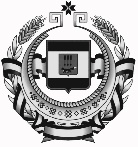 МИНИСТЕРСТВО ОБРАЗОВАНИЯ РЕСПУБЛИКИ МОРДОВИЯГосударственное бюджетное учреждение дополнительного профессионального образования Республики Мордовия «Центр непрерывного повышения профессионального мастерства педагогических работников – «Педагог 13.ру» (ГБУ ДПО РМ «ЦНППМ «Педагог 13.ру»)430027, г.Саранск, ул. Транспортная, 19 Тел/факс (8342)32-17-35ИНН/КПП 1328165397/132801001, ОКПО 12946583, ОГРН 1021301115923e-mail: pedagog13@e-mordovia.ru, http://www.pedagog13.edurm.ruУважаемые коллеги!Государственное бюджетное учреждение дополнительного профессионального образования Республики Мордовия «Центр непрерывного повышения профессионального мастерства педагогических работников – «Педагог 13.ру» в соответствии с графиком работ лаборатории этнокультурного образования на 2021 – 2022 учебный год проводит для педагогов родного (мокшанского, эрзянского) языка и родной (мордовской) литературы Межрегиональный заочный конкурс «Лучшее внеурочное мероприятие, посвящённое 145-летию С.Д. Эрьзи».Сроки проведения конкурса: 27 сентября 2021 года – 25 октября 2021 года.Для участия в конкурсе необходимо подать электронную заявку до 01 октября 2021 г. на адрес: etnolab-pedagog13.ru@mail.ruПросим довести информацию до руководителей общеобразовательных организаций вашего муниципального района.Ректор                                                                                 Т. В. СамсоноваИсполнитель:Рогожина В.Ф.,заведующий лабораторийэтнокультурного образованияТел.:+79875722478Положение о Межрегиональном заочном конкурсе «Лучшее внеурочное мероприятие, посвящённое 145-летию С.Д. Эрьзи»1. Общие положения1.1. Межрегиональный заочный конкурс «Лучшее внеурочное мероприятие, посвящённое 145-летию С.Д. Эрьзи» проводит лаборатория этнокультурного образования ГБУ ДПО РМ «ЦНППМ «Педагог 13.ру».1.2. Межрегиональный заочный конкурс (далее – Конкурс) направлен на выявление и изучение современных технологий проведения внеурочного мероприятия на родном (мокшанском, эрзянском) языке, развитие творческой деятельности педагогов образовательных учреждений Республики Мордовия и регионов с компактным проживанием мордовского населения. 1.3. Настоящее Положение определяет порядок и условия проведения Межрегионального конкурса «Лучшее внеурочное мероприятие, посвящённое 145-летию С.Д. Эрьзи». 1.4. В Конкурсе рассматриваются методические разработки внеурочных мероприятий, объединенные общей тематикой «Степан Эрьзя – мастер-резец мордовского народа».2. Цель и задачи Конкурса 2.1. Цель Конкурса – выявление и поощрение талантливых педагогов родного (мокшанского, эрзянского) языка и родной (мордовской) литературы.2.2. Задачи Конкурса:– обобщение и популяризация эффективного педагогического опыта;– обеспечение профессионального развития творческих компетентностей педагогов родного (мокшанского, эрзянского) языка и родной (мордовской) литературы;–  расширение единого информационно-образовательного пространства на основе методических разработок педагогов; – развитие творческого потенциала педагогов, распространение передового педагогического опыта в вопросах культурного воспитания;– формирование толерантности к людям разных национальностей на основе интернациональной галереи художественных образов скульптора.3. Участники Конкурса3.1. Участниками Конкурса могут быть педагоги родного (мокшанского, эрзянского) языка и родной (мордовской) литературы образовательных учреждений Республики Мордовия и регионов с компактным проживанием мордовского населения.3.2. Возраст участников и педагогический стаж не ограничены.3.3. Участие в Конкурсе бесплатное.4. Требования к материалам Конкурса4.1. Материалы, представленные на Конкурс, должны включать;– заявку на участие в Конкурсе (приложение №1);– педагогические разработки внеклассного мероприятия;– дидактические программные продукты, разработанные к внеклассному мероприятию (видеозапись проведённого внеурочного мероприятия, презентации, раздаточный материал и т.д.). 4.2. Все документы и приложения представляются в электронном виде в формате MS Word (поля – верхнее, нижнее – 2 см, левое – 3 см, правое – 1,5 см, шрифт «Times New Roman», кегль 14, междустрочный интервал – одинарный, выравнивание – по ширине, красная строка – 1,25).Таблицы, схемы, рисунки, формулы, графики представляются внутри основного текста (документ формата MS Word) или выносятся отдельными приложениями (в форматах Doc, XLS, PDF, JPG, TIF). Нумерация страниц производится.4.3. В методической разработке внеурочного мероприятия указать следующее: тема, цель и задачи, оборудование, формы организации деятельности учащихся, содержание внеурочного мероприятия, результаты, источники.4.4. Конкурсные работы не возвращаются.4.5. Конкурсные работы должны быть авторскими, т.е. разработанными непосредственно участником педагогического конкурса.5. Порядок проведения Конкурса5.1. Для подготовки и проведения Конкурса создаётся оргкомитет, состав которого утверждается приказом ректора ГБУ ДПО РМ «ЦНППМ «Педагог 13.ру».5.2. Оргкомитет определяет порядок, форму и сроки проведения Конкурса, устанавливает сроки работы конкурсной комиссии.5.3. Приём заявок и материалов Конкурса осуществляется Организационным комитетом с 27 сентября 2021 г. по 1 октября 2021 г. (приём заявок) (Приложение №1) и с 1 октября 2021 г. по 20 октября 2021 г. (приём конкурсных материалов). Заявка и конкурсные материалы предоставляются в электронном виде по электронному адресу: etnolab-pedagog13.ru@mail.ru.В случае неправильного оформления работы заявка не принимается. Уникальность работы, заявленной автором как «авторская», «из опыта работы», составляет не менее 60% (по анализу текста системой text.ru).5.4. Датой подачи материалов считается дата их получения Оргкомитетом.5.5. Все присланные конкурсные материалы проходят первичную экспертизу на предмет соответствия действующему законодательству об авторском праве. Работы, не отвечающие требованию законодательства, не принимаются.6. Порядок работы конкурсной комиссии и критерии определения победителей Конкурса6.1. С целью определения победителей Конкурса организаторами Конкурса формируется жюри.6.2. Состав жюри определяет авторов работ-победителей Конкурса.6.3. Оценка конкурсных работ.Критерии оценивания:– соответствие теме (0 – 5 баллов); – новизна методической разработки (0 – 5 баллов);– эстетичность оформления (0 – 5 баллов); – четкая поэтапность, логичность (0 – 5 баллов); – постановка и решение познавательных, воспитательных и развивающих целей и их многоплановость (на какой результат направлены действия: изучить, узнать, научиться, овладеть, усвоить и т. п.) (0 – 5 баллов); – использование инновационных форм воспитательной работы                   (0 – 5 баллов);– наличие и грамотное использование мультимедийных материалов        (0 – 5 баллов);– учет возрастных особенностей учащихся (0 – 5 баллов);– глубина, проработанность созданного методического материала            (0 – 5 баллов);– соблюдение принципа целесообразности при оформлении материала (0 – 5).7. Подведение итогов Конкурса7.1. Подведение итогов состоится с 20 октября по 25 октября 2021 года.7.2. Результаты конкурса будут опубликованы на официальном сайте ГБУ ДПО РМ «ЦНППМ «Педагог 13.ру».7.3. По итогам участия в Конкурсе определяются победители и участники Конкурса.Победители Конкурса награждаются дипломами, остальные участники получают сертификат участника Межрегионального конкурса «Лучшее внеурочное мероприятие, посвящённое 145-летию С.Д. Эрьзи».8. Контактная информацияЛаборатория этнокультурного образования ГБУ ДПО РМ «ЦНППМ - «Педагог 13.ру».Адрес: г. Саранск, ул. Транспортная, д.19, каб. 20.Контактные телефоны: 8(8342) 32-17-35, 8-987-572-24-78E-mail: etnolab-pedagog13.ru@mail.ru, valentina-141966@mail.ru, ludmila240377@yandex.ru.Рогожина Валентина Фёдоровна, заведующий лабораторией этнокультурного образования; Картаева Людмила Геннадьевна, старший преподаватель лаборатории этнокультурного образования.Приложение №1Заявка на участие в Межрегиональном конкурсе «Лучшее внеурочное мероприятие, посвящённое 145-летию С.Д. Эрьзи»1. Фамилия, имя, отчество автора. 2. Должность.3. Место работы (название учебного заведения по уставу). 4. Педагогический стаж (полных лет на момент заполнения анкеты). 5. Квалификационная категория. 6. Название внеурочного мероприятия. 7. Уровень образования. 8. Контактный телефон. 9. Электронная почта. Дата «_____» ______________ 2021 г.Педагогическяй работниконь профессиональнай маштомашинь апак лотксек касфтомань центрась – «Тонафты 13.ру»Педагогической важодицянь профессиональной маштомачинь апак лотксе кастомань центрась – «Тонавтыця 13.ру»_______________ № __________Руководителям органов управления образованием субъектов Российской Федерации Председателю ГКУ                     "Бизнес-инкубатор Республики Мордовия"А. Н. Салмову 